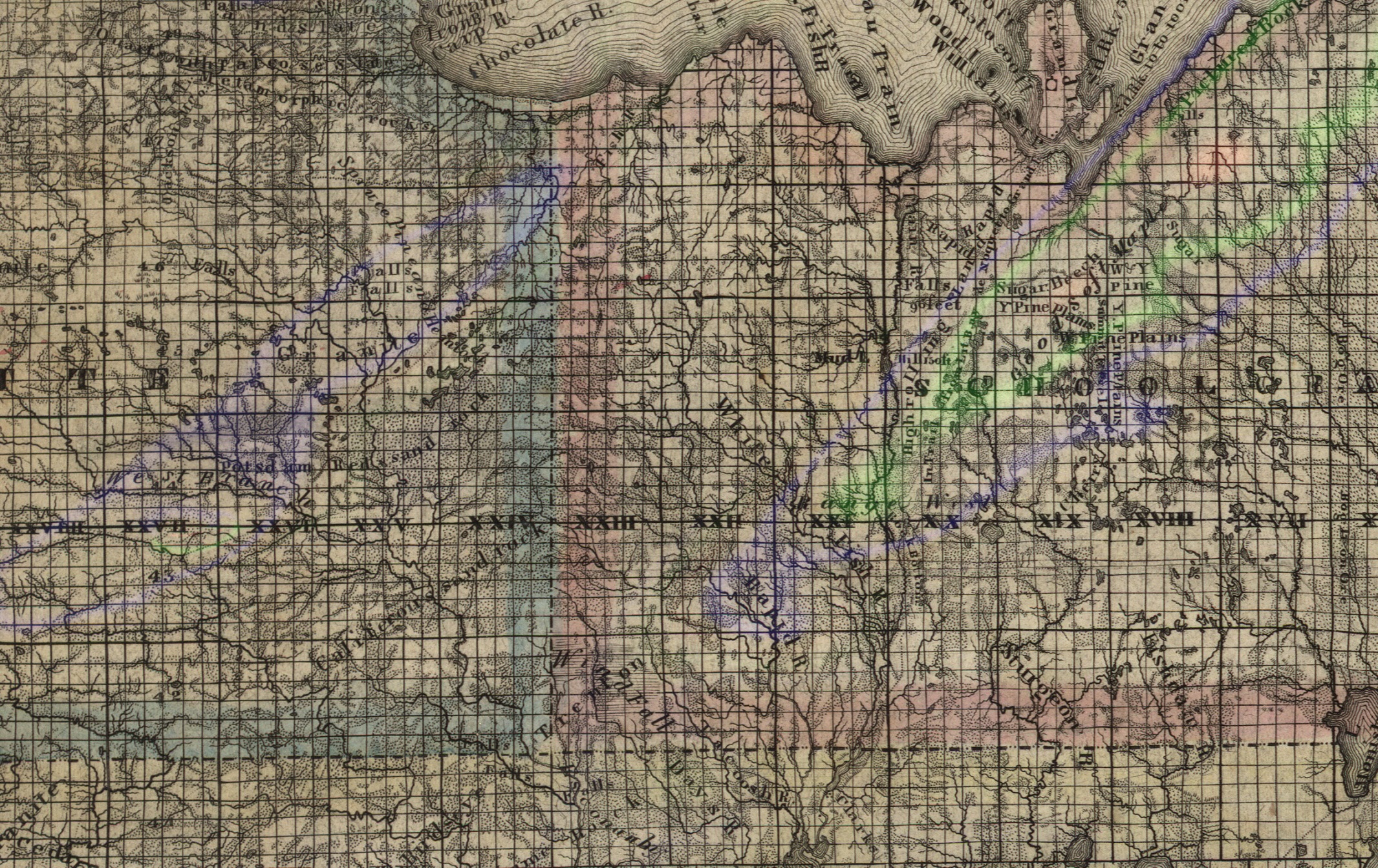 1854-Hatcher-UP